THE UNIVERSITY OF BURDWANOffice of the Secretary, Faculty Council (Arts, Com., Law, etc.)3rd Floor, Composite Arts Building, Golapbag, P.O.-Rajbati, Dist.-PurbaBurdwan, Pin. -713104, West Bengal.E-Mail :secretary_arts@buruniv.ac.inWebsite: www.buruniv.ac.inINFORMATION SHEETFor the applicants for admission to Ph. D. Programme-2019 and M. Phil. Programme (2019-2021) On-line applications are invited from the eligible candidates for admission to Ph.D. PROGRAMME 2019 and M. Phil. PROGRAMME (2019-2021) under Faculty Council of Arts etc. of the University of Burdwan. Online forms will be available in the University website (www.buruniv.ac.in) on and from 14.08.2019 to 27.08.2019.Online payment of application fees Rs. 250/- + transaction charge is to be made through Credit Card, Debit Card, Net Banking and Allahabad Bank e-challan. ELIGIBILITY:The following persons are eligible to seek admission to Ph. D. Programme:Candidates holding the Master’s Degree of any UGC recognized university or a professional degree considered to be equivalent to the Master’s Degree of the University of Burdwan in the subject concerned or allied/relevant subject, with at least 55% marks in aggregate or its equivalent grade ‘B’ in the UGC-7 point scale (or an equivalent grade in a point scale wherever grading system is followed) or an equivalent degree from a foreign educational institution accredited by an Assessment and Accreditation Agency which is approved, recognized or authorized by an authority, established or incorporated under a law in its home country or any other statutory authority in that country for the purpose of assessing, accrediting or assuring quality and standards of educational institutions, may apply to the concerned Secretary of the Faculty Council for Post- graduate Studies concerned in the prescribed form for admission to the Ph.D. Programme in any of the subjects in which the Doctoral Degree may have been situated.A relaxation of 5% of marks, from 55% to 50% or equivalent relaxation of grade may be allowed for those belonging to SC/ST/OBC-A/OBC-B/Differently Abled and other categories of candidates as per the decision of the UGC from time to time or for those who had obtained their Master’s degree prior to 19th September 1991.The eligibility marks of 55% (or an equivalent grade in a point scale wherever grading system is followed) and the relaxation of 5% to the categories mentioned above are permissible based only on the qualification marks without including the grace mark procedures.State Funded Fellowships will be awarded to the candidates purely on the basis of the merit) and the criteria is that the candidates are to be admitted to the Ph. D. Programme with NET/SET qualification.The following persons are eligible to seek admission to M. Phil. Programme:Candidates holding the Master’s Degree of any UGC recognized university or a professional degree considered to be equivalent to the Master’s Degree of The University of Burdwan in the subject concerned or allied/relevant subject, with at least 55% marks in aggregate or its equivalent grade ‘B’ in the UGC-7 point scale (or an equivalent grade in a point scale wherever grading system is followed) or an equivalent degree from a foreign educational institution accredited by an Assessment and Accreditation Agency which is approved, recognized or authorized by an authority, established or incorporated under a law in its home country or any other statutory authority in that country for the purpose of assessing, accrediting or assuring quality and standards of educational institutions, may apply to the concerned Secretary of the Faculty Council for Post- graduate Studies concerned in the prescribed form for admission to the M. Phil. Programme.A relaxation of 5% of marks, from 55% to 50% or equivalent relaxation of grade may be allowed for those belonging to SC/ST/OBC-A/OBC-B/Differently Abled and other categories of candidates as per the decision of the UGC from time to time or for those who had obtained their Master’s degree prior to 19th September 1991.The eligibility marks of 55% (or an equivalent grade in a point scale wherever grading system is followed) and the relaxation of 5% to the categories mentioned above are permissible based only on the qualification marks without including the grace mark procedures.Procedure for admission:Written Entrance Test:         For getting admission to the M. Phil./Ph. D. Programme, a candidate shall have to appear for the written test of 100 marks with 50 questions of 2 marks each in Multiple Choice Questions (MCQ) model on OMR sheet. Candidates will be allowed to retain the carbon copy of the OMR sheet with them after the completion of the examination. Each candidate is to secure minimum qualifying marks of 50% in the Written Entrance Test to qualify for the viva voce. The syllabus of the Entrance Test shall cover two sections, viz, research methodology and the specific subject with 25 questions each from the two sections.Exemption from Written Test: Candidates who have a full-time regular M.Phil. Degree with course work or have qualified in the UGC-NET (including JRF)/ SET/SLET or teacher fellowship shall be exempted from appearing at the Entrance Test for admission to the Ph. D. Programme and the candidates who have qualified in the UGC-NET (including JRF)/ SET/SLET or teacher fellowship shall be exempted from appearing at the Entrance Test for admission to the M. Phil.Programme.Interview: After qualifying in the Entrance Test by securing a minimum qualifying marks of 50% or all the exempted candidates will have to appear for an interview of 50 marks to be conducted by the Doctoral Committee and the date of Interview will be notified later on in the university website (www.buruniv.ac.in). At the time of interview, the Doctoral Committee will objectively assess the research interest of the candidate in the relevant field/ area as well as his/her past academic records, and award marks as per the following guidelines:All in-service applicants (including those intending to prosecute Ph.D. as part-time scholar) shall have to apply through proper channel and they have to submit N.O.C. from their employer at the time of admission. Reservation: 22%, 6%, 10% and 7% of total seats shall be kept reserved for SC, ST, OBCA and OBC B candidates respectively and D.A. candidates will enjoy a 5% reservation in each of the categories, i.e. in SC, ST, OBC-A, OBC-B and in the Unreserved or UR category.7. Candidates, who are seeking reservation against SC/ST/OBCA/OBCB category, must have to produce original caste certificate after getting admitted with a self-attested photo copy of the same. The Certificate must be obtained from the competent authority to authenticate their claim. Relevant certificate must conform to THE W.B. GOVT. MEMONO.1813-BCW/MR-94/11 dated Kolkata, 20th June, 2011.The certificate must be obtained from one of the authorities listed below:i) Deputy Director, Backward Classes Welfare, West Bengal and Commissioner, Backward Classes Welfare, West Bengal in case of candidates claiming to be Scheduled Cast or Scheduled Tribe residing in any part of West Bengal.ii) Deputy Commissioner of Land Revenue, Kolkata, Collector of Stamp Revenue, Kolkata, Metropolitan Magistrate, Kolkata, Addl. Chief Metropolitan Magistrate, Kolkata, Chief  Metropolitan Magistrate, Kolkata, 1st Class Stipendiary Magistrate, Executive Magistrate, Sub-Divisional Magistrate, Sub-Divisional Officer, Deputy Collector, Addl. District Magistrate, Collector and District Magistrate with their respective jurisdictions in case of candidates claiming to be Scheduled Cast or Scheduled Tribe and ordinarily residing within such jurisdictions.8.Reservation for SC/ST/OBCA/OBCB candidates for admission will be as per Govt. Rules. vide Govt. Order No.:07-Edn (U)/1U-89/13.- dated. 2nd January, 2014“for admission to different courses, an SC or ST candidate getting admission should have obtained in the previous examination; qualifying marks not lower by more than 25% of the marks obtained by the last candidate of the general category.” and “for admission to different courses, an OBCA or OBCB candidate getting admission should have obtained in the previous examination; qualifying marks not lower by more than 10% of the marks obtained by the last candidate of the general category.”9. For D.A. Candidates only: Candidates, who are seeking reservation against D.A. category, must appear personally with a self-attested photo copy of the Certificate obtained from the competent authority to authenticate their claim and the certificate must be obtained from the authority not below the rank of a Superintendent of Sub-Divisional Hospital. In the certificate, the extent of Physical disability must not be less than 40%. However, such candidates must appear personally with all relevant medical reports as well as the certificate in original before the Medical Board, constituted for this purpose, as per the following schedule for determining their eligibility for admission under D.A. category:10. Downloading the AdmitCard:The applicants will be required to download the Admit Cards from the University website (www.buruniv.ac.in) from 02.09.2019.11. Schedule of Written Admission Test:Written test for all the subjects will be held as per following programme:Date of the written test	:  06.09.2019(except Physical Education & Urdu: the date of written test will be notified later on in the website (www.buruniv.ac.in).)Commencement of test	: To be notified later on in the University website (www.buruniv.ac.in)Reporting time		: 30 munities before the commencement of test.Duration of test		: 2 hoursVenue and seating arrangement of the Examination: Will be notified in the website (www.buruniv.ac.in).No postal communication will, however, be made in this regard.Publication of the result of the written test and other details: To be notified later on in the University website (www.buruniv.ac.in).N.B.: The Schedule of Written Admission Test or the Admission Schedule is liable to alteration in the exigency of the situation arising out of unavoidable circumstances. Candidates are requested to follow the university website for any changes.12. Schedule of Viva-Voce: To be notified later onin the University website (www.buruniv.ac.in).13. Publication of final merit list will be notified later on in the university website with the details of online admission.14. The University also reserves right to drop or include any name if any suppression of facts on the part of the applicants or any mistake in the calculation of grade point is detected at any stage before and after admission.15. Rules of The University of Burdwan, Govt. of West Bengal &UGC will be followed in case of admission to the above mentioned course of studies.SUBJECT WISE VACANCYM. Phil. Vacancy Position 2019Ph. D. Vacancy Position 2019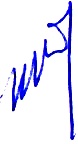 SecretaryFaculty Council (Arts etc.)ComponentMarksBreak up, if anyMarksRemarksAcademic Records30Under Graduate15To be awarded on the basis of % of marks obtained by the candidate.Academic Records30Post Graduate15To be awarded on the basis of % of marks obtained by the candidate.Academic Records30To be awarded on the basis of % of marks obtained by the candidate.Viva –voce20To be awarded on the basis of % of marks obtained by the candidate.Total50To be awarded on the basis of % of marks obtained by the candidate.DateTimeVenue29.08.201912 noonOffice Chamber of the Secretary, Faculty Council (Arts etc.), Composite Arts Building, B.U., Golapbag, BurdwanSL. No.DepartmentVacancy 
PositionGEN
(UR)SC
22%ST
6%OBC-A
10%OBC-B
7%DA:
(UR) 5%Total M. Phil. 
Vacancy1Bengali16841210162Commerce742010073Economics15831210154English942111095Hindi641010066History742010077Lib. & Inf. Sc.321000038Philosophy842011089Political Science6410100610Sanskrit137311101311Sociology53101005Total Total 95522241250095SL. No.DepartmentVacancy PositionVacancy PositionCategory wise Break-upCategory wise Break-upCategory wise Break-upCategory wise Break-upCategory wise Break-upCategory wise Break-upCategory wise Break-upCategory wise Break-upSL. No.DepartmentB.U. 
CampusCollegeTotal Ph. D. VacancyGENSC
22%ST
6%OBC-A
10%OBC-B
7%DA-UR
5%Total Ph. D. 
Vacancy
(Intake)1Bengali1017271362321272Business Administration70742010073Business Administration (HR)40431000044Commerce1220321772321325Economics150151041211156Education8917941210177English6511621110118History3710521110109Law134310000410Library & Information Science101100000110Mass Comm.505310100511Philosophy426410100612Sanskrit011100000112Sociology505310100513Tourism Management606410100614Physical education077420100715Urdu0111000001Total Total 8772159913581883159